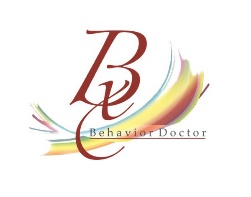 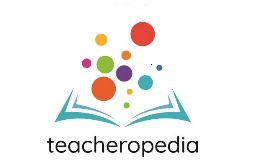 www.teacheropedia.comTeacheropedia is a division of Behavior Doctor Seminars​11750 W. 135th Suite 8
Overland Park, Kansas 66221caughtyoubeinggood@gmail.comQuote for Online Professional DevelopmentThis is a prospective bid for approval for an online course presented by www.teacheropedia.com Dr. Laura A. Riffel. The courses, Dr. Riffel’s bio, and more information can be found at the above website or www.behaviordoctor.org or by emailing caughtyoubeinggood@gmail.com The course would be billed to:Cost for this Course. Cost is Based on the Amount of Time the Participants Are Engaged. Prices are listed on www.teacheropedia.com for each course.This is asynchronous modules for educational staff with pre and post-tests, handbooks, and videos. It also includes one free virtual meeting with Dr. Laura A. Riffel to ask questions from staff members. The administrator will receive a coupon link for each staff member to sign on and take the course. They will receive a certificate of completion and documentation of what they covered during the training. The platform ensures everyone completes at least 90% of the materials. Checks will be payable to Behavior Doctor Seminars FEIN- 20-8038448.  Business Address: ​11750 W. 135th -Suite 8- Overland Park, Kansas 66221Name of School DistrictContact Person and number or emailAddressCityState, Zip